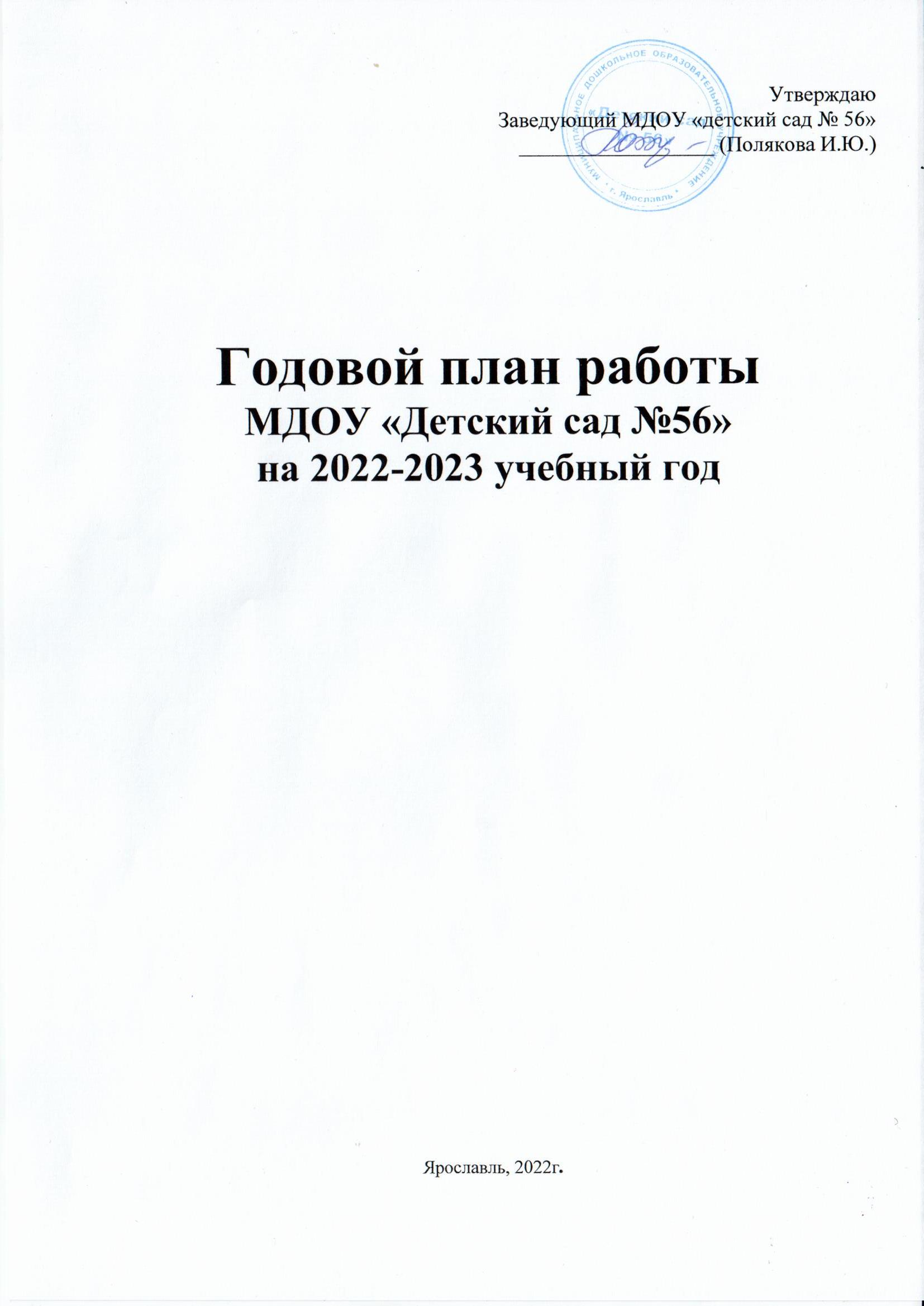 УтверждаюЗаведующий МДОУ «детский сад № 56»__________________ (Полякова И.Ю.)Годовой план работыМДОУ «Детский сад №56» на 2022-2023 учебный годЯрославль, 2022г.Раздел 1. Общая информация о ДОУДата создания ДОУ: 1982 годАдрес учреждения: г. Ярославль, ул. Панина д. 39/аЗаведующий: Полякова Ирина Юрьевнател. 55-81-64факс: 51-27-07Электронная почта: yardou056@yandex.ruАдрес сайта в сети Интернет: https://mdou56.edu.yar.ruУчредитель: Городской округ г. Ярославль. Функции и полномочия учредителя детского сада от имени г. Ярославля осуществляет департамент образования мэрии г. Ярославля, мэрия г. Ярославля в части принятия решений о создании, реорганизации, изменений типа и ликвидации автономного учреждения, его переименовании, создании и ликвидации филиалов, открытии и закрытии его представительств. Комитет по управлению муниципальным имуществом мэрии г. Ярославля в части управления, использования и распоряжения муниципальным имуществом, Функции и полномочия собственника имущества детского сада от имени г. Ярославля осуществляет Комитет по управлению муниципальным имуществом мэрии г. Ярославля.Лицензия на осуществление образовательной деятельности: серия 76Л02 номер 0000547 бессрочно от 09.10.2015 г. № 469/05-03Информация о кадровой укомплектованностиКоличество групп в ДОУ: 12Содержание образовательного процесса в ДОУ определяется:- Основной образовательной программой дошкольного образования, разработанной и утвержденной ДОУ в соответствии с Федеральным государственным образовательным стандартом дошкольного образования- Адаптированной образовательной программой  для детей с тяжелыми нарушениями речи (ОНР)- Адаптированной образовательной программой для детей с нарушением опорно-двигательного аппарата.Для реализации всех направлений работы МДОУ «Детский сад № 56» имеются следующие функциональные помещения с оборудованием:Методический кабинетКабинет учителя-логопедаКабинет педагога-психологаМедицинский кабинетМассажный кабинетКабинет конструированияКабинет информационных технологий (КИТ)ИзостудияСенсорная комнатаМузыкально-спортивный залЗимний садБассейнМатериально-техническое обеспечение МДОУ «Детский сад № 56» выстроено в соответствии со следующими принципами:ИнформативностиВариативностиПолифункциональностиПедагогической целесообразностиТрансформируемости.Раздел 1. Цели и задачи работы.Цель: Создание условий для патриотического и духовно-нравственного воспитания ребенка в ДОУ.Задачи:     Интегрировать Рабочую программу воспитания, как инструмент реализации воспитательных задач, в  воспитательно-образовательный процесс ДОУ.Совершенствовать работу по обогащению предметно-пространственной развивающей среды, способствующей воспитанию ребенка как гражданина в процессе овладения им ценностями и установками, принятыми в обществе.Повысить компетенцию педагогов в организации воспитательного процесса по направлениям: гражданско-патриотическое, духовно-нравственное. Формировать у детей представление о духовно-нравственной ценности, сложившиеся в процессе культурного развития России, такие как человеколюбие, справедливость, честь, совесть, воля, личное достоинство, вера в добро, и стремление к исполнению нравственного долга перед самим собой, своей семьей и своим «Отчеством».Обеспечить поддержку семьи, повышать компетентность родителей в вопросах воспитания дошкольников.Раздел 3. Нормативно-правовая база.Нормативно-правовая база, регламентирующая деятельность ДОО:Лицензия на осуществление образовательной деятельности: серия 76Л02 номер 0000547 бессрочно от 09.10.2015 г. № 469/05-03Устав ДОУ: Утвержден Департаментом образования мэрии г. Ярославля от 30.07.2015г. № 01-05 /563Раздел 4. Работа с кадрами.4.1 Аттестация педагогических кадровСписок педагогов, аттестующихся в 2022годуна соответствие занимаемой должности.Список педагогов, аттестующихся в 2022-2023 учебном годуна первую и высшую категориюСписок педагогов, подтверждающих категорию в 2023 учебном году4.2. СамообразованиеЦель: формирование у педагогов потребности в непрерывном профессиональном росте, постоянном самосовершенствовании4.3. Конкурсы профессионального мастерства4.4. Курсы повышения квалификацииРаздел 5. Организационно-методическая работа5.1 Педагогические советы5.2. Семинары, практикумы, мастер-классы:5.3. Открытые просмотры5.4 Инновационная деятельность, открытые мероприятия для муниципальной системы образования 5.5.План работы наставничества на 2022-2023 год.Цель работы: развитие профессиональных умений и навыков молодого специалиста. Задачи:         - оказание методической помощи молодому специалисту в повышении уровня организации воспитательно-образовательной деятельности;         - изучение нормативно-правовой документации;         - помощь в ведении документации воспитателя(перспективный и календарный план воспитательно-образовательной работы, план по самообразованию, мониторинг и т.д.);         - применение форм и методов в работе с детьми младшей группы;         - организация ООД, помощь в постановке целей и задач         - механизм использования дидактического и наглядного материала;         - углубленное изучение инновационных технологий;         - общие вопросы организации работы с родителями.План для педагогов : Алексеева  М.Н., Горячева Н.В.,-наставник  Голованова Л.А.План для педагога Гладичь Ж.М., Овчинникова Ю.В.- наставник Павлова О.В.5.6 Обеспечение доступного дошкольного образования.Мероприятия по организации работы ППК.Цель. Обеспечение комплексного взаимодействия педагогов, специалистов для преодоления проблем в индивидуальном развитии ребёнка	5.7. Оснащение педагогического процессаРаздел 6. Система внутреннего мониторинга и контроляМероприятия по контролю.Система контроля за организацией воспитательно – образовательного процесса (текущий, оперативный, тематический, фронтальный).Раздел 7. Взаимодействие ДОУ с родителямиЦель: Оказание родителям практической помощи в повышении эффективности воспитания, развития дошкольников.Раздел 8. Взаимодействие ДОУ с общественными организациямиКоллективные мероприятияСмотры, выставки, конкурсыРаздел 9. Административно-хозяйственная работаРабота с кадрами.Раздел 10. План работыУполномоченного по защите прав участников образовательного процесса№Ф.И.О. сотрудникадолжностьобразованиеПед. стаж (лет)Грачева С.Г.Старший воспитательВысшее профессиональное9Павлова О.В.Старший воспитательВысшее профессиональное30Борисанова Н.А.Учитель-логопедВысшее профессиональноеУчитель-логопед18Петрова Нина АнатольевнаИнструктор по физическому воспитаниюВысшее профессиональное38Ильина Татьяна ВалерьевнаУчитель-дефектологВысшее профессиональное12Ковалькова Ольга АлександровнаМузыкальный руководительВысшее16Клюева Елена ГеннадьевнаПедагог-психологВысшее профессиональное30Макарова Ольга АлексеевнаИнструктор по физкультуреВысшее 11Соленикова Лариса ВикторовнаУчитель-логопедВысшее32Бахвалова Ирина АлексеевнаВоспитательСреднее профессиональноеКлубный работник, руководитель оркестра самодеятельности народных инструментовПрофессиональная переподготовкаВоспитатель детей43Варнавина Елена НиколаевнаВоспитательСреднее профессиональное Воспитатель дошкольных учреждений23Голованова Любовь АлексеевнаВоспитательСреднее профессиональноеТехник по контролю качества химических соединенийПрофессиональная переподготовкаВоспитатель детей дошкольного возраста10Гладич Жанна МихайловнаВоспитательСредне –специальное Профессиональная переподготовкаВоспитатель детей дошкольного возраста1Горячева Наталья Владимировна ВоспитательСреднее профессиональноеПрофессиональная переподготовка (воспитатель)1мес.Плешанова Наталия НиколаевнаВоспитательСреднее профессиональное4Игнатова Светлана ВитальевнаВоспитательСреднее профессиональное23Картышева Наталия АлексеевнаВоспитательВысшее14Куликова Анна ВалерьевнаВоспитательСреднее профессиональное13Матвеева Ксения СергеевнаВоспитательВысшее профессиональное4Обертун Полина ВладимировнаВоспитательВысшее 8Озерова Ксения АндреевнаВоспитательВысшее профессиональноеУчитель технологии и предпринимательстваПрофессиональная переподготовкаВоспитатель детей дошкольного возраста8Плеханова Надежда ПетровнаВоспитательВысшее профессиональное45Воронова Наталия Владимировна ВоспитательСреднее профессиональноеВетеринарный фельдшерПрофессиональная переподготовкаВоспитатель ДОО1Рыжикова Зоя ВасильевнаВоспитательСреднее профессиональноеБухгалтерПрофессиональная переподготовкаВоспитатель детей39Семенова Ксения СергеевнаСоциальный педагогВысшее профессиональноеОрганизатор-методист дошкольного образования4Ситникова Валентина ВладимировнаВоспитательВысшее профессиональное29Степанова Ирина ЮрьевнаВоспитательСреднее профессиональноеБиблиотекарьПрофессиональная переподготовкаВоспитатель детей21Шилова Ольга ГригорьевнаВоспитательВысшее профессиональноеУчитель химии и биологииПрофессиональная переподготовкаВоспитатель детей дошкольного возраста39Ястребова Ольга АлександровнаВоспитательСреднее общееПрофессиональная переподготовкаВоспитатель детей дошкольного возраста33Тренихина Ульяна Сергеевна Музыкальный руководительВысшее профессиональное21Алексеева Марина НиколаевнаВоспитательСреднее профессиональное10 мес.Капустян Кристина ЮрьевнаВоспитательВысшее профессиональное7Овчинникова Юлия Вячеславовна ВоспитательВысшее профессиональное0Номер группыВозрастная категория1Ясельная 2Ясельная32 младшая 5Старшая6Подготовительная7Средняя8Средняя9Старшая10Подготовительная11Подготовительная 12Ясельная132 младшая№ п/пФ.И.О.Должность Сроки  1Плешанова Н.Н.воспитательНоябрь - Декабрь 2022 г.2Алексеева М.А.воспитательЯнварь№ п/пФ.И.О.Должность Планируемая категорияСроки № п/пФ.И.О.Должность Планируемая категорияСроки 1Ситникова В.В.ВоспитательПервая27.04.2023г.2Ильина Т.В.Учитель-дефектологПервая 28.02.23г.3Петрова Н.А.Инструктор по физкультуреВысшая27.04.2023г.Ф.И.О. педагогаДолжность Тема самообразованияБорисанова Наталья АлександровнаУчитель-логопедФормирование лексико-грамматического строя речи у детей дошкольного возраста с задержкой психического развития.Петрова Нина АнатольевнаИнструктор по физическому воспитаниюИльина Татьяна ВалерьевнаУчитель-дефектологИКТ в работе учителя –дефектолога.Ковалькова Ольга АлександровнаМузыкальный руководительРазвитие чувства патриотизма у старших дошкольников в процессе музыкально-образовательной деятельности.Клюева Елена ГеннадьевнаПедагог-психологРазвитие духовно-нравственных качеств у дошкольников.Макарова Ольга АлексеевнаИнструктор по физкультуреНародные подвижные игры ,как средство нравственно-патриотического воспитания.Соленикова Лариса ВикторовнаУчитель-логопедФормирование и развитие  фонематических процессов у детей с ТНР старшего дошкольного возраста.Степанова Ирина ЮрьевнаПреподаватель изо-студииИспользование технологии Эбру  для развития творческих способностей дошкольников.Алексеева Марина НиколаевнаВоспитательНационально-нравственное  воспитание детей раннего возраста как предпосылки формирования патриотических чувств Бахвалова Ирина АлексеевнаВоспитательНравственно-патриотическое воспитание детей дошкольного возраста, через обычаи и традиции народов России. Варнавина Елена НиколаевнаВоспитательИспользование русских народных сказок в духовно-нравственном воспитании дошкольников.Голованова Любовь АлексеевнаВоспитательАктивизация словаря детей младшей возрастной группы.Гладич Жанна МихайловнаВоспитательНравственно-патриотическое воспитание детей дошкольного возраста, через обычаи и традиции народов России.Горячева Наталья ВладимировнаВоспитательВоспитание духовно-нравственных качеств детей раннего возраста посредством русских народных сказокПлешанова Наталия НиколаевнаВоспитательСказка как средство нравственно-патриотического воспитания детей младшего дошкольного возраста.Игнатова Светлана ВитальевнаВоспитательВоспитание духовно-нравственных качеств детей раннего возраста посредством русских народных сказокКартышева Наталия АлексеевнаВоспитательНравственно-патриотическое воспитание детей дошкольного возраста.Куликова Анна ВалерьевнаВоспитательНравственно-патриотическое воспитание посредством игры.Матвеева Ксения СергеевнаВоспитательПатриотическое воспитание в ДОУ через разные виды деятельностиОбертун Полина ВладимировнаВоспитательИспользование палочек Х.Кюизенера в процессе умственного развития детей старшего дошкольного возраста.Озерова Ксения АндреевнаВоспитательНравственно-патриотическое воспитание дошкольников посредством игры.Плеханова Надежда ПетровнаВоспитательПатриотическое воспитание дошкольников в условиях современностиРыжикова Зоя ВасильевнаВоспитательФормирование патриотических чувств дошкольников.Ситникова Валентина ВладимировнаВоспитательФормирование патриотических чувств старших дошкольников через знакомство с родным городом.Шилова Ольга ГригорьевнаВоспитательВлияние устного народного творчества на развитие речи детей 3-4 лет.Ястребова Ольга АлександровнаВоспитатель«Вместе дружная семья» (нравственно-патриотическое воспитание)Овчинникова Юлия ВячеславовнаВоспитательНаименование конкурсаСрокиОтветственный№ п/пФ.И.О.КурсыСроки1Тренихина У.С.КПК Сентябрь-октябрь2Гладичь Ж.М.КПКАвгуст-сентябрь3Макарова О.А.КПКАвгуст-сентябрь4Голованова Л.А.КПКАвгуст-сентябрь5Ильина Т.В.КПКОктябрь-ноябрь№ н/нСодержание основной деятельностиСрокиОтветственный 1.Педсовет №1.Тема: «Приоритетные направления работы ДОУ на 2022-2023 учебный год».Повестка:1.	Безопасность детей во время пребывания в ДОУ.2.	СанПин. Питание, здоровье детей.3.	Разное. Приказы4.	Знакомство и обсуждение «Годового плана работы на 2022-23 учебный год» старший воспитатель Грачева С.Г. Принятие ООП, дополнительных образовательных программ, формы планирования.СентябрьЗаведующий,    ст. воспитатель2.Педсовет№2.Тема: Организация работы  по духовно-нравственному воспитанию детей в МДОУ.Декабрьст. воспитательпедагог-психологКлюева Е.Г.3.Педсовет№3.Тема: Организация работы  по гражданско-патриотическому  воспитанию детей в МДОУ.Мартст. воспитательучитель-дефектологИльина Т.В.Воспитатель Алексеева М.Н4.Педсовет №4.Тема: Итоги работы за учебный год и перспективы на будущее.Цель: Подведение итогов работы коллектива за учебный год. Планирование на следующий учебный год.1.Анализ работы педагогического коллектива в учебном году. Достижения. Проблемы. Трудности.2.Отчет о реализации программы воспитания.3. Перспективы работы коллектива на следующий учебный год. Цели и задачи на2023/24 уч.г.МайЗаведующий, ст. воспитатель5Педагогические часы: Изучение нормативно-правовой базы .В течении годаЗаведующийСт.воспитательНаправления Содержание работыСроки Ответственные № п/пМероприятиеСрокОтветственный1Использование русских народных сказок в духовно-нравственном воспитании дошкольников.декабрьВарнавина Е.Н.2.Нравственно воспитание детей дошкольного возраста, через обычаи и традиции народов России.декабрьГладичь Ж.М.3Патриотическое воспитание в ДОУ через разные виды деятельностимартМатвеева К.С.4Сказка как средство патриотического воспитания детей младшего дошкольного возраста.мартПлешанова Н.Н.5Открытое занятие ранний возраст (рамках программы наставничества.)Март-апрельАлексеева М.Н.№ п/пМероприятиеСрокОтветственный1Семинар –практикум «Здоровьесберегающие технологии в работе с детьми дошкольного возраста с тяжелыми нарушениями речи»16 февральСоленикова Л.В.-логопедБорисаноа Н.А.-логопед№Содержание работыФорма проведенияСроки 1Оформление и ведение документации в группе. Выбор темы по самообразованию. Консультация.Выбор методической темы, написания плана самообразования на будущий учебный год.Сентябрь 2Помощь в планировании воспитательно- образовательного процесса.Изучение образовательной программы «Первые шаги»Изучение всех видов планирования (перспективного, ежедневного, календарного, подбор педагогической литературы)Создание картотеки игр.октябрь3Организация образовательной деятельностиПосещение наставником ООД и режимным моментов молодого педагога с целью выявления профессиональных затруднений. Обсуждение задач, технологий и результативности и совместное определение путей их устранения.ноябрь4Развивающая среда дошкольника в ясельной  группе детского сада.Обсуждение (принципы построения, наличие игровых зон, их оснащение, смена материала).декабрь5Формы взаимодействия с семьёйКонсультации, родительские собрания.январь 6Анализ основных проблем в педагогической деятельности.Обмен опытом между группами.февраль7Организация предметно-пространственной среды в группе и на участке.Организация прогулки с детьми в разное время года.Обсуждение (принципы построения, наличие игровых зон, их оснащение, смена материала.) март8«Секреты мастерства»Консультация «Игры, способствующие речевому развитию»апрель9Педагогический мониторинг развития детей в ходе реализации программы «Первые шаги».Подготовка к летне-оздоровительному периоду.Проведение итогов работы.Консультация и ответы на интересующие вопросы, оказание помощи. Самоанализ молодого специалиста.Подведение итогов:Анкетирование молодого педагога «Что во мне изменилось?»;май№срокиТЕМАФорма проведения1октябрьОсновные положения и теоретические обоснования программы «Развитие» Средства обучения (знаки, символы, модели.)Консультация.2ноябрьОрганизация образовательной деятельностиПосещение наставником ООД и режимным моментов молодого педагога с целью выявления профессиональных затруднений. Обсуждение задач, технологий и результативности и совместное определение путей их устранения.3декабрьСенсорное воспитание, ознакомление с пространственными отношениями.Посещение занятия, анализ.4январьРазвитие элементарных математических представлений, развитие элементов логического мышления.Посещение занятия, анализ.5февральОзнакомление с художественной литературой и развитие речи, первоначальные основы грамоты и развитие произвольных движений рук.Посещение занятия, анализ.6мартКонструирование, художественное конструирование.Посещение занятия, анализ.7апрельРазвитие экологических представлений.Посещение занятия, анализ.8майСоциально-коммуникативное развитие. ИграПосещение занятия, анализ.№ТемаСрокОтветственный1Заявка детей на ППК педагогами групп.Анализ результатов мониторинга состояния физического и психического развития дошкольников. Распределение детей по группам здоровья. Адаптация детей младшего возраста.Цель: выявить   детей с проблемами в развитии и детей с признаками одаренности в различных видах деятельности. Координация деятельности специалистов и педагогов   ДОУ.сентябрьЗаведующий,ст. воспитатель,педагог-психолог,учитель-логопед,инструктор по физкультуре,медсестра,воспитатели2Промежуточные результаты.Обсуждение динамики развития детей. Эффективность оказываемой помощи детям со стороны специалистов узкой направленности.Цель. Оказание углубленной помощи детям, имеющим проблемы в развитии и детям с признаками одаренности в различных видах деятельности   по индивидуальным маршрутамЯнварьЗаведующий,ст. воспитатель,педагог-психолог,учитель-логопед,инструктор по физкультуре,медсестра,воспитатели3Анализ результатов профилактико-оздоровительной работы с детьми. Взаимодействие специалистов в организации профилактико-оздоровительной и коррекционнно-педагогической помощи детям.Рекомендации по дальнейшей психолого-педагогической поддержке воспитанников с учетом их способностейАпрельЗаведующий,ст. воспитатель,педагог-психолог,учитель-логопед,инструктор по физкультуре,медсестра,воспитатели4Уровень готовности детей раннего возраста к переходу в детский сад. Обсуждение результатов готовности к школьному обучению. Предоставление примерного списка детей  ОВЗ для комбинированных групп 2023/24 уч.гЦель. Планирование индивидуальной помощи детям на летний период; утверждение обобщающих рекомендаций специалистов узкой направленности для родителей на летний периодМайЗаведующий,ст. воспитатель,педагог-психолог,учитель-логопед,инструктор по физкультуре,медсестра,воспитатели       Содержание Дата    ОтветственныеСистематизация и изготовление материалов по конструированиюОктябрьСтарший воспитательОформление МДОУ, групп, музыкального зала к Новогодним праздникамДекабрьСтарший воспитательПедагог ИЗООформление МДОУ, групп, музыкального зала к весеннему праздникуФевраль Старший воспитательОформление МДОУ, групп, музыкального зала к весенним праздникамМартСтарший воспитательПедагог ИЗОПодбор материала для воспитателей по организации работы с детьми в летний период.МайСтарший воспитатель№СодержаниеСрокОтветственный1Готовность групп к началу учебного годасентябрьСт. воспитатель2Анкетирование родителейЦель: всесторонняя оценка деятельности ДОУОктябрь апрельСт. воспитатель3Оперативный контроль ведения документации по работе с детьми ОВЗ на группах, планы индивидуальной работы специалистовноябрьСт.воспитатель ЛогопедДеффектологИнструктор по физкультуреПсихолог4Планы воспитательно-образовательной работы педагоговВ течение годаСт. воспитетель5Экспресс анкетирование воспитателейПо запросуСт. воспитатель6Анкетирование воспитателей для планирования работыапрельСт. воспитатель7Планы работы специалистовапрельСт. воспитатель8Самоанализ воспитателей и специалистов за 2022 – 2023уч. годмайСт. воспитатель9Тематический контроль: реализации программы воспитания .В течении годаСт. воспитатель10Выполнение требований Санпина. Контроль выхода на прогулку.В течение годаСт.медсестра№СодержаниеСрокОтветственныйПедагогический мониторингПедагогический мониторингПедагогический мониторингПедагогический мониторинг1Обновление социальных паспортовЦель: сбор информации о семьях воспитанниковсентябрьВоспитатели2АнкетированиеЦель: Оценка удовлетворенности родителей деятельностью ДОУоктябрьСт. воспитатель3АнкетированиеЦель: всесторонняя оценка деятельности ДОУмайСт. воспитатель4Консультации специалистов индивидуальныепо запросуСпециалисты5Родительские уголкипостоянноВоспитатели6Размещение информации на сайте и в группе ДОУ в «ВКонтакте», выпуск газеты.ежемесячноСт.воспитательВоспитателиСпециалисты7Наглядная информация (стенды)постоянноЗаведующийСт. воспитатель8Консультационный пункт ( в том числе «Служба ранней помощи»)1 раз в месяцКлюева Е.Г.9Родительские собрания 3раза в годВоспитатели10Управляющий совет4раза в годЗаведующий11Субботники2раза в годСт.воспитательЗам.зав по АХЧ12Работа с неблагополучными семьямиВ течении годаСт.воспитатель13Месяц открытых дверей.апрельСТ.воспитательВоспитателиСпециалистыНаименование организацииФормы сотрудничестваСроки ОбразованиеОбразованиеОбразованиеМОУ СОШЭкскурсии для детей, дни открытых дверей, взаимодействие специалистов школы с родителями воспитанников ДОУВ течение годаЦентр детского творчестваУчастие в выставках, конкурсах.В течение годаМедицинаМедицинаМедицинаДетская поликлиникаПроведение медицинского обследования, связь медицинских работников по вопросам заболеваемости и профилактики (консультирование)В течение годаФизкультура и спортФизкультура и спортФизкультура и спортКомитет по физкультуре и спортуУчастие в спортивных мероприятиях –городские соревнования для детей (легкая атлетика, мини-футбол, шашки и тд.). Сдача норм ГТО.В течение годаЯрославская областная организация «Федерация хоккея»Просмотр детей в секциюДва раза в годКультураКультураКультураЦентральная библиотека им. Ярослава МудрогоКоллективные посещения, познавательные викторины на базе библиотеки В течение годаБезопасностьБезопасностьБезопасностьПожарная часть Экскурсии, встречи с работниками пожарной части, консультации, конкурсы, викторины, развлечения и д.р. мероприятия  по ППБВ течение годаГИБДДПроведение бесед с детьми по правилам  ДД, участие в выставках, конкурсах, акциях и др. мероприятиях.В течение года            Содержание              Сроки      ОтветственныйПроведение праздника День знанийСентябрьВоспитатели всех группСтарший воспитатель Музыкальный руководительПроведение осенних праздниковСентябрь-НоябрьВоспитатели всех группСтарший воспитатель Музыкальный руководительПразднование новогодних елок     ДекабрьВоспитатели всех группСтарший воспитатель Музыкальный руководительПрощание с елкойЯнварьВоспитатели всех группСтарший воспитатель Педагог-психологМузыкальный руководительТематические досуги «День защитника отечества»ФевральВоспитатели всех группСтарший воспитатель Инструктор по физоМузыкальный руководительПроведение МасленицыМартВоспитатели всех группСтарший воспитатель Педагог-психологМузыкальный руководительУтренники, посвященные 8 мартаМартВоспитатели всех группСтарший воспитатель Музыкальный руководительВсероссийская неделя детской книги «Книжкина неделя»23-29  мартаВоспитатели всех группСтарший воспитатель Педагог-психологМузыкальный руководительДень космонавтикиАпрельВоспитатели всех группСтарший воспитатель Педагог-психологМузыкальный руководительПраздник «День Победы»МайВоспитатели всех группСтарший воспитатель Музыкальный руководительВыпускной «До свидания, детский сад!»МайСтарший воспитатель Музыкальный руководительСад выпускников МайСтарший воспитатель Музыкальный руководительСдача норм ГТОВ течении годаИнструктор физкультуры  Содержание                Сроки       ОтветственныйКонкурс чтецов «Мамочка любимая» конкурс к Дню Матери 22 НоябряпедагогиКонкурс «Ярелка»Ноябрь-ДекабрьпедагогиКонкурс «Помни каждый гражданин спасенья номер 01»ЯнварьВоспитатели группСмотр-конкурс патриотических уголковФевральВоспитатели группКонкурс «Умные каникулы» для подготовительных группМарт-АпрельВоспитатели группВыставка   Коллективных работ  к 8 марта.Март Воспитатели группКонкурс «Пасхальная радость»АпрельВоспитатели группКонкурс «Пернатая радуга»АпрельВоспитатели групп«Великий май» Выставка творческих работ, посвященных дню победыМайВоспитатели группМероприятияСрокиОтветственныеСубботникиОформление газоновОктябрь, апрельМай, июньЕрмолина И.С. зам.заведующего  по АХЧ.,Заведующий , зам.заведующего  по АХЧ.,Ст.воспитательАнализ выполнения и корректировка ПФХД ЕжемесячноПолякова И.Ю., заведующий,Волкова С.М., главный бухгалтерРабота с нормативной базойянварьПолякова И.Ю., заведующий,Заседание комиссии по закупкамЕжемесячноЗам.заведующего по АХЧ.,Ст.воспитатель, контрактный управляющийПроведение самообследования и написание публичного отчетаДо 20 апреляГрачева С.Г. ст.воспитательПодготовка детского сада к приемке к новому учебному годуМай-июньЗаведующий , зам.заведующего  по АХЧ.,Ст.воспитатель, ст.медсестраКосметический ремонт помещений Планирование закупок на 2023-2024годМай-августоктябрьПолякова И.Ю., заведующий,Волкова С.М., главный бухгалтерЗаведующий , зам.заведующего  по АХЧ.,Ст.воспитательКастеляншаСт.медсестраПодготовка плана работы детского сада на 2023-2024 учебный годИюнь-августРаботники детского садаПодготовка документов на спил деревьев.Ноябрь-декабрьЕрмолина И.С. зам.заведующего  по АХЧ.,НаправленияСодержание работыСрокиОтветственные1. Общее собрание трудового коллективаВводное собрание-функционирование ДОУ в новом учебном году.-утверждение коллективом инструктивно –управленческой документации.Плановые собрания коллектива:-промежуточные итоги работы-решение текущих вопросов-о перспективах на новый учебный годВнеплановые собрания по производственной необходимости.СентябрьДекабрьМартиюньв течение учебного годаЗаведующаяЗаведующий , зам.заведующего  по АХЧ.,МедсестраЗаведующаяСт.воспитательЗаведующаяСт. воспитатель2. Производственные совещания.- Об итогах работы за год.- Подготовка к проведению новогодних праздников и зимних каникул в ДОУ.- Экстренные совещания по неотложным вопросам.СентябрьДекабрьВ течение учебного годаЗаведующаяСт. воспитательЗаведующаяСт. воспитательЗаведующий , зам.заведующего  по АХЧ.3. Инструктаж.- По охране труда на рабочем месте.- по технике безопасности: при  работе с электрооборудованием ПВМ, ТСО.- Вводный инструктаж- по пожарной безопасности-по антитеррористической безопасности -проведение учебных тренировокСентябрьДекабрьМайВ течение учебного годаАвгуст, декабрь, конец маяежеквартальноЗаведующаяЗаведующий , зам.заведующего  по АХЧ.Заведующий , зам.заведующего  по АХЧ.,Заведующий , зам.заведующего  по АХЧ.МедсестраОтветственный по антитеррористической деятельности№МероприятиясрокиОрганизационная деятельностьОрганизационная деятельностьОрганизационная деятельность1Подготовка плана работы уполномоченного по защите прав участников образовательного процесса.сентябрь2Изучение нормативно-правовой базы по защите прав ребенкаВ течение года3Ведение на сайте детского сада странички Уполномоченного по защите прав участников образовательного процесса. Работа с сайтом.В течение года4Утверждение регламента работы Уполномоченного по защите прав ребенкаВ течение года 5Оформление информационно-правового стенда в ДОУВ течение года 6Ведение консультацийВ течение года 7Непрерывное самообразование Уполномоченного по правам ребенкаВ течение года8Оформление социального паспорта семей ДОУсентябрь9Корректировка базы данных и составление списка детей по социальному статусу (в т.ч. неблагополучные (проблемные)семьи и семьи «группы риска»)сентябрь10Предоставление отчета о деятельности Уполномоченного по защите прав участников образовательного процесса по итогам годаПо запросуРабота с педагогамиРабота с педагогамиРабота с педагогами1Анализ профессиональных качеств педагогов «Стиль общения с детьми».октябрь2Изучение нормативно-правовых документов по проблеме защиты прав детства. Консультация «Игры и упражнения по воспитанию правовой культуры дошкольника».декабрь3Консультация «Не нарушаем ли мы права ребенка?»март4Индивидуальное консультирование педагогов по вопросам их прав, работа с обращениями. В течение года 5Изучение	проблемных	ситуаций,   возникающих в общении с родителями.	В течение годаРабота с воспитанникамиРабота с воспитанникамиРабота с воспитанниками1Рассматривание иллюстраций к Конвенции о правах ребенка.Беседы с воспитанниками: -«Каждый ребенок имеет  право»-«Жестокое обращение в семье»- «Опасные и безопасные ситуации » -«Что означают наши имена»в течение уч. года2 Интерактивная игра  «Я имею право»февраль3Выставка детских рисунков «Наша дружная семья».майРабота с родителямиРабота с родителямиРабота с родителями1Выступление на родительских собраниях «Кто такой Уполномоченный по защите прав участников образовательного процесса» Сентябрь-октябрь2Индивидуальное консультирование родителей по запросам.в течение  года3Подборка консультаций для родителей о правах детей.в течение года4Содействие в регулировании взаимоотношений родителей детьми в конфликтных ситуациях. в течении года5Изучение	проблемных	ситуаций,   возникающих в общении с родителями.	в течение года